Publicado en Zaragoza el 11/10/2021 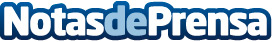 ¿Que anillo de matrimonio elegir? - por anillosdematrimonio.netUna promesa de amor es lo que representa un anillo de matrimonio y el deseo de unir dos vidas para crear un nuevo hogar. El uso del anillo se remota al antiguo Egipto, en esa época los anillos eran hechos con distintos metales que simbolizaban la fuerza en el lazo efectivo de la parejaDatos de contacto:Lara633632635Nota de prensa publicada en: https://www.notasdeprensa.es/que-anillo-de-matrimonio-elegir-por Categorias: Moda Sociedad Entretenimiento Consumo http://www.notasdeprensa.es